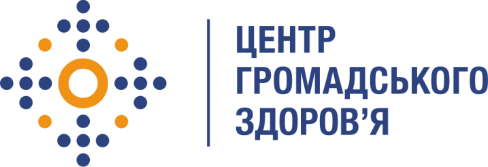 Державна установа
«Центр громадського здоров’я Міністерства охорони здоров’я України» оголошує конкурс на відбір консультанта з підготовки інформаційних матеріалів для тренінгу мережі дозорного епідеміологічного нагляду за грипом та ГРВІ в рамках проекту «Епідеміологічний нагляд та відповідь на загрозу пташиного та пандемічного грипу з боку національних органів охорони здоров’я поза межами США» Назва позиції: Консультант з підготовки інформаційних матеріалів для тренінгу мережі дозорного епідеміологічного нагляду за грипом та ГРВІТермін надання послуг:  квітень –  травень 2023 рокуІнформація щодо установи:Головним завданнями Державної установи «Центр громадського здоров’я Міністерства охорони здоров’я України» (далі – Центр) є діяльність у сфері громадського здоров’я. Центр виконує лікувально-профілактичні, науково-практичні та організаційно-методичні функції у сфері охорони здоров’я з метою забезпечення якості лікування хворих на cоціально-небезпечні захворювання, зокрема ВІЛ/СНІД, туберкульоз, наркозалежність, вірусні гепатити тощо, попередження захворювань в контексті розбудови системи громадського здоров’я. Центр приймає участь в розробці регуляторної політики і взаємодіє з іншими міністерствами, науково-дослідними установами, міжнародними установами та громадськими організаціями, що працюють в сфері громадського здоров’я та протидії соціально небезпечним захворюванням.Завдання:Підготовка інформаційно-презентаційних матеріалів з аналізу даних дозорного епіднагляду за грипом та ГРВІ на національному рівні.Підготовка презентації аналізу даних дозорного епіднагляду за грипом та ГРВІ у розрізі 12 регіонів (включно із рівнем закладів охорони здоров’я)Підготовка описового звіту індикаторів, які були використані для аналізу даних дозорного епіднагляду.Вимоги до професійної компетентності:Вища освіта у сфері охорони здоров’я, епідеміології та/або громадського здоров’я (загальна гігієна, інфекційні захворювання та/або неінфекційні захворювання) або дотичній сфері.Досвід та навички розробки нормативної документації з питань епідеміологічного нагляду за інфекційними хворобами.Знання українських та міжнародних рекомендацій, нормативних документів, пов’язаних із епідеміологічним наглядом.Досвід роботи в сфері охорони здоров’я, епідеміології та/або громадського здоров’я не менше 3-х років.Відмінне знання усної та письмової ділової української мови, знання англійської мови не нижче рівня В2 буде перевагою.Високий рівень комп'ютерної грамотності: пакети Microsoft Office (Word, Excel, PowerPoint).Дисциплінованість, організованість, уважність до деталей, вміння працювати з точною інформацією.Резюме мають бути надіслані електронною поштою на електронну адресу: vacancies@phc.org.ua. В темі листа, будь ласка, зазначте: «127-2023 Консультант з підготовки інформаційних матеріалів для тренінгу мережі дозорного епідеміологічного нагляду за грипом та ГРВІ».Термін подання документів – до 30 березня 2023 року, реєстрація документів 
завершується о 18:00.За результатами відбору резюме успішні кандидати будуть запрошені до участі у співбесіді. У зв’язку з великою кількістю заявок, ми будемо контактувати лише з кандидатами, запрошеними на співбесіду. Умови завдання та контракту можуть бути докладніше обговорені під час співбесіди.Державна установа «Центр громадського здоров’я Міністерства охорони здоров’я України» залишає за собою право повторно розмістити оголошення про конкурс, скасувати конкурс, запропонувати договір з іншою тривалістю.